PENERAPAN PEMBELAJARAN  KOOPERATIF  TIPE  JIGSAW UNTUK MENINGKATKAN HASIL BELAJAR IPS SISWA KELAS IV SD NEGERI 2 SELENGEN TAHUN  PELAJARAN 2012/2013.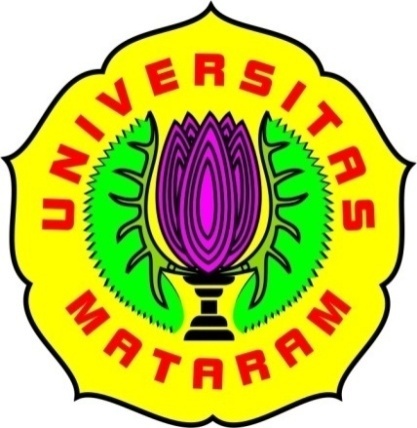 SKRIPSIOlehEni Anita.A. Rahman      E1E 111 033Diajukan untuk Memenuhi Persyaratan dalam menyelesaikan Program SKGJ PGSD FKIP UnramPROGRAM SKGJ PGSD MELALUI PPKHBJURUSAN ILMU PENDIDIKANFAKULTAS KEGURUAN DAN ILMU PENDIDKAN UNIVERSITAS MATARAM2013PENERAPAN PEMBELAJARAN KOOPERATIF TIPE  JIGSAW UNTUK MENINGKATKan  HASIL BELAJAR IPS SISWAKELAS IV SDN 2  SELENGEN TAHUN  PELAJARAN 2012/2013oLehENI ANITA.A.RAHMANNIM : E1E 111 033 ABSTRAK      Rendahnya daya serap siswa  pada materi  pelajaran IPS kelas IV SD Negeri 2 Selengen tahun pelajaran 2012/2013 merupakan masalah yang perlu segera ditindak lanjuti.  Hal ini terlihat pada hasil ulangan umum semester I tahun pelajaran 2012/2013. Siswa yang  mencapai KKM yaitu 60 hanya 13  siswa  dari 25 siswa, artinya siswa yang mencapai KKM  hanya rata-rata 56,5 %. Berdasarkan kondisi ini perlu diadakan Penelitian Tindakan Kelas (PTK) dengan  menerapkan  pembelajaran kooperatif tipe Jigsaw untuk meningkatkan hasil belajar IPS  siswa kelas  IV SDN 2 Selengen tahun pelajaran 2012/2013.  Tujuan penelitian ini adalah dapat  meningkatkan hasil belajar IPS siswa kelas IV SDN 2 Selengen. Penelitian dilakukan dalam dua siklus. Pada KD 2.3: Mengenal perkembangan teknologi komunikasi, dan transportasi serta pengalaman menggunakannya, dengan materi alat komunikasi pada siklus 1dan alat transportasi  pada siklus II. Hasil penelitian pada siklus I hanya 17 Siswa tuntas dan yang tidak tuntas 8 siswa dari 25 siswa yang mengikuti tes, yang mendapatkan nilai diatas KKM dengan ketuntasan klasikal mencapai 68% dan yang tidak tuntas mencapai 32%  dengan nilai rata-rata ketercapaian klasikal kelas 64%.Peneliti melanjutkan upaya perbaikan hasil belajar pada siklus II, hasil nilai rata-ratanya meningkat menjadi 78. Siswa yang tuntas 21 siswa  dan tidak tuntas 4 siswa dari 25 siswa yang mengikuti tes. Ketuntasan belajar klasikal dapat dicapai 84%. Hasil ini menunjukkan penerapan pembelajaran kooperatif tipe Jigsaw dapat meningkatkan hasil belajar IPS  siswa kelas IV SDN 2 Selengen  tahun pelajaran 2012/2013. Kata kunci : Tipe Jigsaw dan Hasil Belajar. BAB IPENDAHULUANLatar Belakang Masalah     Di SDN 2 Selengen media pembelajaran masih belum memadai sehingga guru kesulitan untuk mengkongkritkan materi pelajaran, penggunaan metode yang kurang tepat, aktivitas dan hasil belajar IPS siswa kelas IV sangat rendah, jumlah siswa kelas IV = 25 orang, semester I : 13 org Tuntas, 12 org tidak tuntas, tidak boleh dibiarkan dan harus segera diambil tindakan, perlu diadakan Penelitian Tindakan Kelas  (PTK).B.  Rumusan Masalah dan Pemecahan Masalah   Rumusan Masalah      Bagaimanakan Penerapan Pembelajaran Tipe Jigsaw dapat meningkatkan hasil belajar IPS siswa kelas IV SD Negeri 2 Selengen tahun pelajaran 2012/20132.   Pemecahan Masalah      Peneliti mencoba menerapkan Pembelajaran Kooperatif  Tipe Jigsaw untuk lebih menarik minat atau motivasi siswa dalam pembelajaran IPS di kelas IV SDN 2 Selengen, sehingga keaktifan belajarnya akan lebih meningkat dan berpengaruh  pada hasil belajar.C. Tujuan PenelitianTujuan umum      Meningkatkan hasil belajar siswa   dengan menerapkan Pembelajaran    Kooperatif tipe Jigsaw. 2.   Tujuan Khusus       Mendeskripsikan Penerapan Pembelajaran Kooperatif Tipe Jigsaw dalam meningkatkan hasil belajar siswa pokok bahasan mengenal perkembangan teknologi dan pengalaman menggunakannya pada siswa kelas IV SDN 2 Selengen. D. Manfaat PenelitianA.Untuk Guru:Diharapkan dapat digunakan oleh guru sebagai pertimbangn memilih metode dalam mengembangkan pembelajaran sesuai dengan kondisi siswa. Bagi peneliti sekaligus guru dapat dijadikan acuan dalam  meningkatkan hasil belajar. Diharapkan dapat dijadikan acuan dalam melaksanakan kegiatan yans      ejenis. B.Bagi Siswa Meningkatkan keaktivan siswa karena siswa dilatih bekerja sama     dalam kelompok   Siswa yang berada dalam kelompok ahli dilatih untuk bertanggung      jawab pada tugas dan anggota kelompoknya.                C. Bagi Sekolah      Diharapkan dapat digunakan sebagai bahan acuan bagi kepala sekolah sebagai penentu kebijakan yang mengarah pada peningkatan prestasi belajar siswa khususnya di lingkungan SD Negeri 2 Selengen BAB II	KAJIAN PUSTAKA  DAN HIPOTESIS TINDAKANDeskripsi Teoritisa. Pembelajaran Kooperatif      Pembelajaran Kooperatif merupakan metode pembelajaran dengan melibatkan sejumlah siswa sebagai anggota kelompok kecil yang heterogen. b. Pembelajaran Kooperatif Tipe jigsaw     Pembelajaran Kooperatif Tipe Jigsaw adalah strategi guru membagikan satuan informasi pembelajaran yang lebih besar menjadi kelompok-kelompok kecil. Elliot Aronson, dkk. (1978) dalam Dwitasari (2008). c.  Hasil Belajar     Hasil belajar adalah pola-pola perbuatan, nilai-nilai, pengertian-pengertian, sikap, apresiasi, dan keterampilan. d.  Pengertian Ilmu Pengetahuan Sosial     Saidiharjo (dalam Taneo, 2009:8) IPS merupakan hasil kombinasi atau perpaduan dari sejumlah mata pelajaran seperti geografi, ekonomi, sejarah, sosiologi, antropologi, politik.         e. Hasil belajar IPS    BSNP (Depdiknas,2006) Hasil belajar mata pelajaran IPS bertujuan memberikan kemampuan kepada peserta didik seperti: mengenal konsep-konsep yang berkaitan dengan kehidupan masyarakat dan lingkungnya; memiliki kemampuan dasar untuk berfikir logis dan kritis, rasa ingin tahu, inquiri, memcahkan masalah, dan keterampilandalam kehidupan sosial; memiliki komitmen dan kesadaran terhadap nilai-nilai sosial dan kemanuasian;serta memiliki kemampuan berkomunikasi, bekerjasama dan berkompetisi dalam masyarakat yang majemuk, ditingkat lokal,nasional dan global.Kerangka Berpikir. Pembelajaran Kooperatif Tipe Jigsaw merupakan salah satu .pembelajaran    yang menuntut siswa aktif total secara individu dan kelompok.. Pada akhir kegiatan pembelajaran Kooperatif Tipe Jigsaw ini siswa diharapkan menjawab kuis sesuai dengan topik yang diberikan guru.. Keterkaitan pembelajaran Kooperatif Tipe Jigsaw dengan nilai siswa dapat dilihat dari penilaian kuis.. Hasil individu sebagai penentu prestasi kelompok dan hasil belajar siswa. Hipotesis Tindakan“ Bila diterapkan Pembelajaran Kooperatif Tipe Jigsaw ini pada pelajaran IPS, Bab Perkembangan Teknologi Komunikasi dan teknologi transportasi serta pengalaman menggunakanya secara optimal, maka hasil belajar siswa kelas IV di SD Negeri 2 Selengen akan meningkat”. BAB IIIMETODE PENELITIANA. Setting Penelitian     1. Seting dan karakteristik Subyek PenelitianPenelitian dilakukan di kelas IV SDN 2 Selengen, kecamatan Kayangan, dengan jumlah siswa 25 orang (Laki : 12 orang dan perempuan : 13 orang). Penelitian dilakukan dari bulan Maret s/d Mei 2013.      2. Waktu Penelitian          Penelitian Tindakan kelas  ( PTK) ini dilaksanakan dari bulan Maret s/d            Mei 2013 dengan jadwal sebagai berikut :B. Subyek dan Observer Penelitian     1. Subyek penelitiansiswa-siswi kelas IV  SD Negeri 2 Selengen yang berjumlah 25 orang siswa dengan 13 orang siswa prempuan dan 12 siswa laki-laki .     2. Observer Penelitian  Observasi merupakan  kegiatan mengamati. Kegiatan observasi dilakukan oleh dua observer yaitu dua orang  yang telah disertifikasi. Yang diobservasi secara keseluruhan yaitu implementasi seluruh kegiatan pembelajaran yang dirancang oleh  guru, antara lain : aktivitas kinerja guru, aktivitas siswa, dan hasil belajar siswa dalam pembelajaran. Observasi ini menggunakan format observasi yang telah disiapkan.C. Faktor yang diteliti     1. Faktor guruBagaimana guru melaksanakan pembelajaran sesuai  dengan skenario pembelajaran (RPP) dengan menerapkan model pembelajaran Kooperatif Tipe Jigsaw     2.  Faktor SiswaHasil belajar siswa yang dapat dinilai melalui tes evaluasi (tes tertulis). D.  Variabel Penelitian Variabel tindakan  : Penerapan  pembelajaran kooperatif tipe jigsaw   pada                                     pelajaran IPS di kelas IV SD Negeri 2 Selengen.Variabel Harapan :  Peningkatan  hasil belajar IPS  di kelas IV SD Negeri 2                                   Selengen       E.  Rancangan dan Langkah-langkah Penelitian     1.  Rancangan Penelitian          Membuat lembar ahli, Menyediakan media pembelajaran, Menyusun RPP, Membuat soal evaluasi , Menyiapkan lembar observasi      2. Tindakan           Melakukan kegiatan implementasi pembelajaran Jigsaw      3. Observasi           Mengobservasi pelaksanaan pembelajaran      4. Refleksi          Refleksi sebagai dasar perbaikan untuk siklus berikutnya  F. Metode Pengumpulan Data     1.  Observasi Data observasi aktivitas belajar siswaData observasi kinerja guru    2.  Dokumentasi         Metode dokumentasi adalah barang-barang tertulis yang berupa buku-buku, majalah, dokumen, peraturan-peraturan, notulen rapat dan catatan harian.     3. TesData hasil belajar siswa dari kegiatan evaluasi H. Teknik Analisis Data   Analisis data adalah analisis  skor hasil pencapaian  dan nilai skor dihitung dengan rumus–rumus antara lain :     1) Hasil observasiPencapaian          =    X 100%Nilai	              =    X 100Kategori skor perolehan dinyatakan dengan rentang sebagai berikut :80% - 100%          : Baik sekali70% - 79 %	        : Baik60% - 69 %	        : cukup50% - 59 %	        : kurang0%   - 49 %	        : kurang sekaliSumber : (Endang Poerwanti,dkk).2) Hasil TesPencapaian          =    X 100%Nilai       	  =    X 100Kategori skor dinyatakan dengan : X < 60 = tidak tuntas X ≥ 60 = tuntasKetuntasan belajar secara indvidu Peserta dinyatakan tuntas belajar secara individu bila memperoleh daya serap individu diatas KKM, yaitu ≥ 60.Daya serap individu    % daya serap individu  = Skor yang diperolehan peserta  x  100 %			               Skor maksimal soalKetuntasan belajar klasikal     % ketuntasan belajar     = Jumlah peserta yang tuntas    x  100 %                                            Jumlah seluruh peserta3) Refleksi	      Refleksi dilaksanakan pada saat implementasi pembelajaran telah selesai.I.   Indikator Keberhasilan      Keberhasilan penelitian ini dilihat dari meningkatnya keaktifan siswa mencapai tingkatan baik. Keberhasilan juga dengan meningkatnya hasil belajar siswa.BAB IVHASIL PENELITIAN DAN PEMBAHASANA. Hasil Penelitian 1. Deskripsi Data Siklus IPerencanaan Pelakasanaan Tindakan Observasi Rekfleksi Hasil Siklus IIPerencanaan Pelakasanaan Tindakan Observasi Rekfleksi Siklus I/1  Perencanaan 		       Perencanaan tindakan penelitian dilakukan pada minggu ke 1 dan ke 2 April 2013 dengan menyusun berbagai perangkat pembelajaran /penelitian seperti :	 1. Menyusun RPP 	 2. Menyediakan media pembelajaran 	 3. Membuat lembar ahli dengan topik berbeda 	 4. Alat Evaluasi 	 5. Menyiapkan lembar observasi Siklus I.../ 2     2. Pelakasanaan Tindakan          Pelaksanaan penelitian dilakukan dalam 2 siklus, dimana setiap siklus ada 1 RPP yang disampaikan dalam 2 kali pertemuan.Siklus I dilaksanakan pada tanggal 24 dan 29 April 2013, dan  didampingi oleh 2 orang observer,Setelah proses pembelajaran Selesai pada siklus I diadakan Evaluasi untuk mengetahui hasil Yang dicapai. Siklus I…/3     3.Hasil pengamatan         Pengamatan  aktivitas belajar siswa dan kinerja guru pada proses pembelajaran dilakukan oleh  2 orang guru pendamping dan diperoleh hasilPada tabel sebagai berikut :Tabel 2.1 Aktivitas Belajar Siswa IPS kelas IV SDN 2 SelengenTabel 2.2 Kinerja Guru Pembelajaran IPS dengan metode JigsawTabel 2.3 Data Hasil Belajar IPS Siswa kelas IV SDN 2 Selengen Kategori Nilai :  4 = 91- 100=  sangat Aktif  3 = 76- 90  =  Aktif  2 = 55- 75  =  cukup Aktif 1 =  0 – 55  = kurang AktifSiklus I…/33.Hasil  Pengamatan Pengamatan  aktivitas belajar siswa dan kinerja guru pada proses pembelajaran dilakukan oleh  2 orang guru pendamping dan diperoleh hasil Pada tabel sebagai berikut :Tabel 2.1 Aktivitas Belajar Siswa IPS kelas IV SDN 2 SelengenSiklus I…/33.Hasil  Pengamatan Pengamatan  aktivitas belajar siswa dan kinerja guru pada proses pembelajaran dilakukan oleh  2 orang guru pendamping dan diperoleh hasil Pada tabel sebagai berikut :Tabel 2.2 Hasil Observasi kinerja guru pembelajaran IPS dengan metode Jigsaw Siklus I…/33.Hasil  Pengamatan Tabel 2.3 Data Hasil Belajar IPS Siswa Kelas IV Dengan Menerapkan Metode  JigsawSiklus II…/33.Hasil  Pengamatan Pengamatan  aktivitas belajar siswa dan kinerja guru pada proses pembelajaran dilakukan oleh  2 orang guru pendamping dan diperoleh hasil Pada tabel sebagai berikut :Tabel 2.4 Hasil Observasi aktivitas siswa  kelas IV SDN 2 Selengen   Siklus II…/33.Hasil  Pengamatan Pengamatan  aktivitas belajar siswa dan kinerja guru pada proses pembelajaran dilakukan oleh  2 orang guru pendamping dan diperoleh hasil Pada tabel sebagai berikut :Tabel 2.5 Kinerja  Guru pembelajaran IPS dengan metode Jigsaw Tabel  2.6 : Data Hasil Belajar IPS Siswa Kelas IV  Siklus II4.Rekfleksi 	Refleksi dilakukan bersama 2 orang observer untuk dapat menyempurnakan proses pembelajaran pada siklus II. Observer menyampaikan catatan khusus yaitu :		1. Mengurutkan materi pelajaran     2. Memberikan bimbingan pada kelompok yang bermasalah3. Memberikan tekanan kepada siswa untuk mencatat4. Menyediakan alat peraga yang kurang pada siklus II Siklus II/1 1.Perencanaan Perencanaan dilakukan sama dengansiklus I dengan memperhatikan masukandan saran dari observer yaitu :	 1. Menyusun RPP dengan mengurutkan penyampaian materi           	 2. Menyiapkan lembar ahli dengan topik berbeda 	 3. Alat  evaluasi 	 4. Lembar observasi guru dan siswa		5. Menambah alat peraga Siklus II…/22. Pelakasanaan Tindakan 	Pelaksanaan tindakan dilakukan 2 kali pertemuan yaitu pada tanggal 1 dan 8 Mei 2013 didampingi oleh 2 orang observer. Siklus II…/33. Observasi dan Evaluasi        Pada pelaksanaan pembelajaran siklus II  ini dapat dicapai aktivitas belajar siswa        dan kinerja guru yang lebih baik dari siklus I. Dapat dilihat pada tabel sebelumnya           	 Siklus II…/4Refleksi         Pada pelaksanaan siklus II Guru sudah mengurutkan materi pembelajaran, bimbingan yang diberikan sudah maksimal, siswa sudah terlihat jauh lebih aktif terlihat dari antusiasnya siswa mengikuti pelajaran. Pembahasan 	1. Siklus I.  Hasil observasi aktivitas siswa untuk 2 pertemuan mencapai  nilai rata-rata 65% dengan kategori cukup. .  Hasil observasi kinerja guru untuk 2 pertemuan mencapai rata-rata 70 dengan kategori baik. .  Dari data hasil belajar IPS siswa kelas IV,  ketuntasan secara klasikal yang dicapai 68%. Jadi perlu dilakukan perbaikan pada siklus II untuk mencapai ketuntasan yang telah ditentukan 75%.    2. Siklus II.  Hasil observasi aktivitas siswa untuk 2 pertemuan mencapai  nilai rata-rata 91,5% dengan kategori baik sekali. .  Hasil observasi kinerja guru untuk 2 pertemuan mencapai rata-rata 94% dengan kategori baik sekali. .  Dari data hasil belajar IPS siswa kelas IV,  ketuntasan secara klasikal yang dicapai 84%. Yang berarti telah melebihi ketuntasan klasikal yang ditentukan 75%. .   Jadi dapat disimpulkan bahwa penerapan pembelajaran kooperatif tipe jigsaw dapat meningkatkan hasil belajar IPS siswa kelas IV SDN 2 Selengen.BAB VSIMPULAN DAN SARANA.   Simpulan     Setelah Melalui pembahasan analisis data maka dapat disimpulkan bahwa penerapan metode jigsaw dapat: Meningkatnya hasil belajar siswa, yang ditunjukkan dengan hasil belajar siswa IPS dari rata-rata 64% pada siklus I meningkat nilai rata-ratanya menjadi 78% pada siklus II. 	Saran:Guru.     Diharapkan dapat menerapkan berbagai model pembelajaran secara inovatif dalam upaya meningkatkan aktivitas dan hasil belajar siswa..    Dapat menerapkan metode jigsaw dalam pembelajaran IPS terutama dalam mengajarkan materi yang berkaitan langsung dengan kehidupan anak..     Dapat dijadikan acuan dalam upaya mengembangkan kwalitas belajar siswa di sekolah.2.   Siswa.     Dapat meningkatkan aktivitas belajar sehari-hari di kelas untuk meningkatkan prestasi belajar..     Dapat membiasakan diri untuk selalu belajar dalam berbagi waktu dan kesempatan. 3. Kepala Sekolah.    Dapat memberikan motivasi pada semua guru  yang ada disekolah untuk dapat mengelola pembelajaran dengan menerapkan berbagai model pembelajaran PAIKEM..    Dapat memberikan dorongan kepada guru untuk menerapkan metode Jigsaw sebagai alternatif untuk mengajar .DAFTAR PUSTAKAAnonim, 2006. Standar Isi.Jakarta: Badan Standar Nasional Pendidikan Anonim. 2007. Kamus Besar Bahasa Indonesia. Jakarta: Pusat Bahasa              Departemen Pendidikan Nasional: Balai Pustaka. Depdiknas RI. 2006. Panduan Pengembangan Pembelajaran IPS Terpadu.             Jakarta.Ischak. 2005.Pendidikan IPS SD.Jakarta:Universitas Indonesia.Isjoni. 2009. Cooperative Learning Efektifitas Pembelajaran Kelompok.             Bandung: Alfabeta.Asma, N. 2006. Model Pembelajarn Kooperatif. Jakarta: Departemen pendidikan             Nasional Direktorat Jenderal Pendidikan Tinggi Direktorat Ketenagaan. Dwitasari.Y.2008.Strategi-strategi pembelajaran untuk penelitian tindakan            kelas. Malang : Pena Gemilang.Suprijono, A. 2009. Cooperative Learning Teori & Aplikasi Pakem.           Yogyakarta: Pustaka Belajar.                                                           Taneo.S.P.dkk. 2009. Pengembangan IPS SD. Jakararta: Direktorat Jenderal                                                                                     Pendidikan Tinggi Departemen Pendidikan Nasional. Sudjana, N.2005.Penilaian Hasil Proses Belajar Mengajar.Bandung: PT.            Rosdakarya.  Nurkencana. 1983.Evaluasi Pendidikan. Surabaya: Usaha Bersama.Sapriya. 2009. Pendidikan IPS Konsep dan Pembelajaran. Bandung: PT.          Rosdakarya.Musaddat, Syaiful. 2013. Pedoman Workshop Tugas Akhir Program SKGJ            PGSD. FKIP Universitas Mataram.NoKegiatan Maret Maret Maret MaretAprilAprilAprilAprilMeiMeiMeiMeiNoKegiatan1234123412341Observasi awal2Penyusunan Proposal3Pelaksanaan Penelitian4Penyusunan LaporanNoPertemuanketercapaianKategori1Pertemuan 160%Cukup2Pertemuan 270 %      Baik3Rata-Rata65 %CukupNoPertemuanketercapaianKategori1Pertemuan 165%Cukup2Pertemuan 275 %      Baik3Rata-Rata70 %      BaikNo.DataKetercapaianNo.DataHasil Tes1.Nilai Tertinggi902.Nilai Terendah503.Nilai Rata-rata644.Jumlah Siswa Yang Tuntas175.Jumlah Siswa Yang Tidak Tuntas86.Ketuntasan Klasikal68%7.Jumlah Nilai1.5908.Jumlah siswa25No.PertemuanKetercapaianKategori1.Pertemuan I87,5%Aktif2.Pertemuuan II95%Sangat Aktif3.Rata-rata91,3%Sangat AktifNo.PertemuanKetercapaianKategori1.Pertemuan I90%Aktif2.Pertemuan II97,5%Sangat Aktif3.Rata-rata94%Sangat AktifNo.DataKetercapaianNo.DataHasil Tes1.Nilai Tertinggi1002.Nilai Terendah503.Nilai Rata-rata784.Jumlah Siswa Yang Tuntas215.Jumlah siswa yang belum tuntas46.Ketuntasan Klasikal84%7.Jumlah Nilai1.9508.Jumlah siswa25